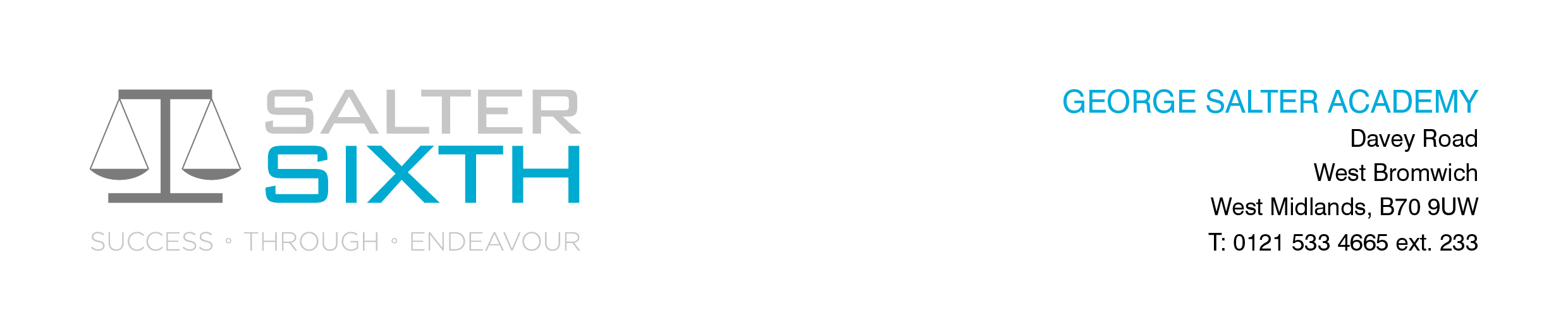 Year 11-12 Transition Pack:A-LEVEL DANCE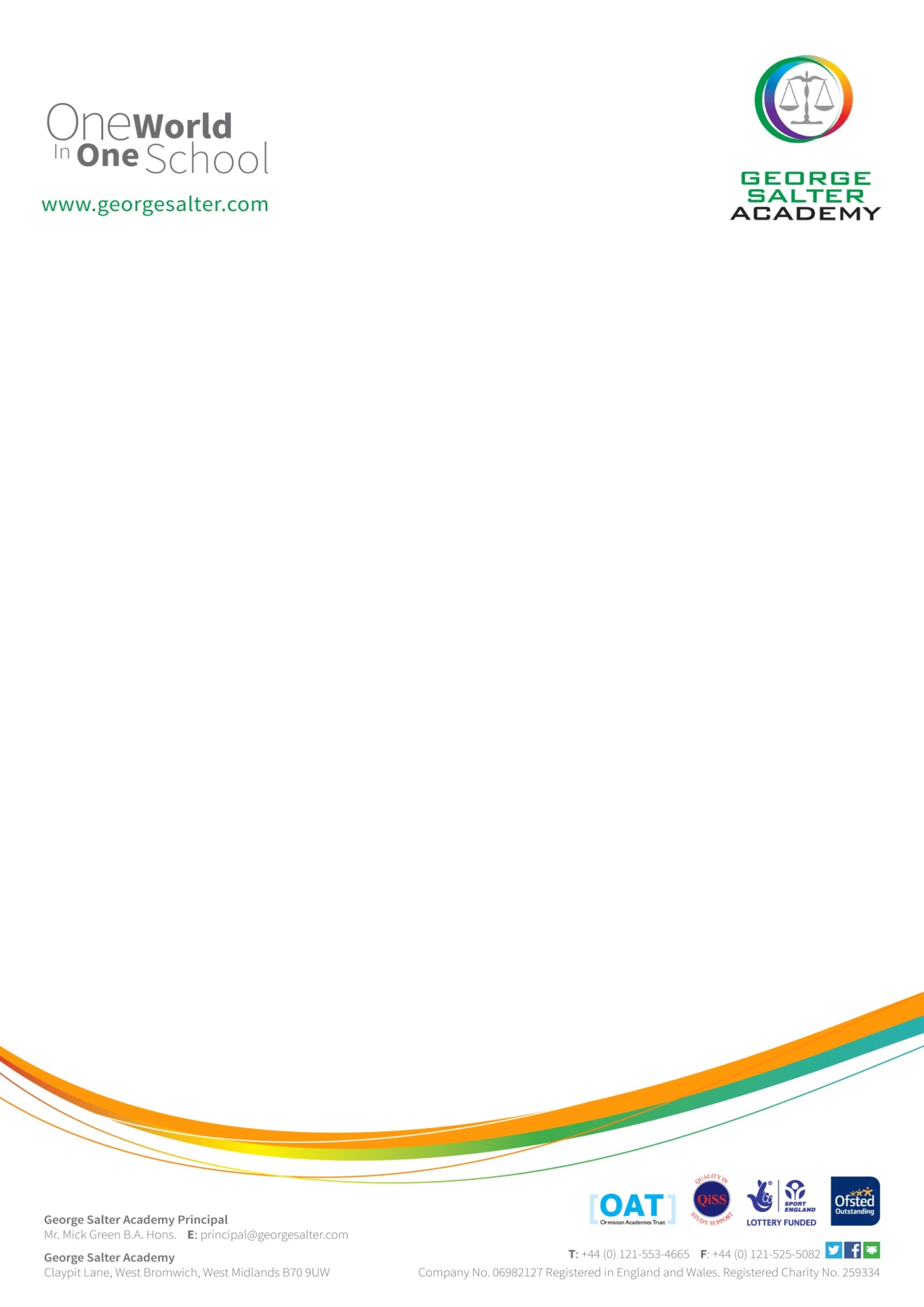 IntroductionAre you passionate about dance? Do you enjoy performing? Do you like to choreograph? A-level Dance is a dynamic qualification which encourages you to develop your creative and intellectual capacity, alongside transferable skills such as team working, communication and problem solving. All of these are sought after skills by higher education and employers and will help you stand out in the workplace whatever their choice of career. This course is suitable for anyone who is interested in dance performance, choreography and appreciation. It provides the opportunity for you to understand the history of dance, explore a range of practitioners and it offers innovative choreographic and performance tasks. 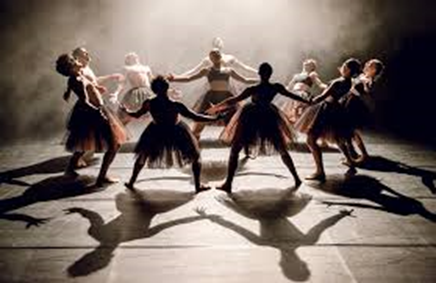 For further information please contact a.ashmore@georgesalter.comCourse Overview Articles to ReadTextbooksAnderson, J. (1992) Ballet and modern dance, a concise historyAnderson, J. (1997) Art without boundaries, the world of modern danceAu, S. (1988) Ballet and modern dance LondonCarter, A. and O’Shea, J. (eds). (2010) The Routledge Dance StudiesReaderLegg, J. (2011) Introduction to Modern Dance TechniquesPrinceton Book CompanyMackrell, J. (1992) Out of Line, The Story of British New DanceReynolds, N. and McCormick, M. (2003) No Fixed Points Dance in theTwentieth CenturyJordan, S. (1992) Striding Out: Aspects of Contemporary and New Dance in Britain
Journals Dance Study Supplement PartOne: Contemporary Dance Available from theDancing TimesWebsites www.britannica.com/biographywww.criticaldance.com/interviews/1999/cbruce990700.htmlwww.rambert.org.ukwww.rambert.org.uk/explore/rambert-archive/www.richardalstondance.comwww.sadlerswells.comwww.siobhandavies.comSummer Activity- Due in your first lesson in SeptemberSolo Performance. To find, prepare and perform a solo, taken from Nutcracker by Matthew Bourne lasting a minimum of 2 minutes. This could be one of the sweeties Gobstoppers/Marshmallows/ Knickerbocker Glory/ Liquorice Allsorts etc. The entire work is available at https://www.youtube.com/watch?v=1jIeSq2FFhs. Research DocumentA research document on ‘Nutcracker’ and the choreographer ‘Matthew Bourne’ showing understanding of the choreographers context, stylistic features and the professional work.EssayA 2000 word essay exploring the following question:Discuss how Rambert Dance Company (formerly Ballet Rambert) developed during the period 1966 to 2002 through the changes in directorship.Component 1: Performance and choreography Practical exam80 marks50% of A-levelComponent 2: Critical engagementWritten exam: 2 hours 30 minutes100 marks50% of A-levelSolo performance linked to a specified practitioner within an area of studyPerformance in a quartet Group choreographyNon-examination assessment (NEA) marked by an external assessor from AQA during a visit toyour centre. Visits will normally take place between March and May.Knowledge, understanding and critical appreciation of two set works.One compulsory set work within the compulsory area of studyOne optional set work within the corresponding area of study, from a choice of four.